ОХРАНА ТРУДА 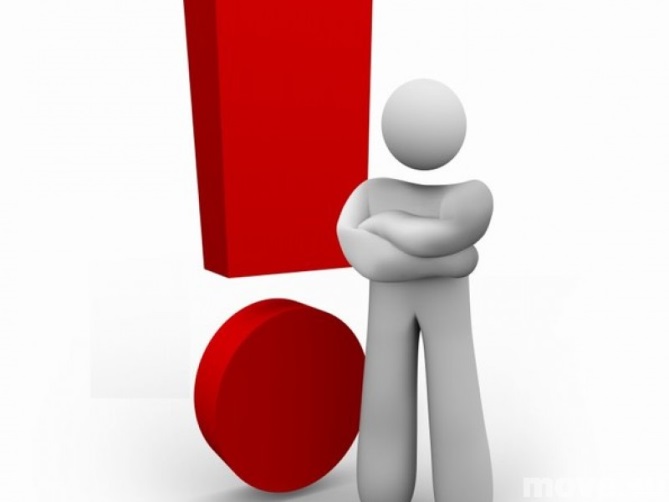 Охрана труда в ДОУ представляет собой систему сохранения жизни и здоровья работников в трудовой деятельности и воспитанников в процессе образовательной деятельности, включающий нормативно-правовые, социально-экономические, организационно-технические, санитарно-гигиенические, лечебно-профилактические мероприятия.Работа личного состава строится в соответствии с нормативными правовыми актами Российской Федерации. Все работники ДОУ проходят инструктаж, обучение с проверкой знаний требований охраны труда в соответствии с графиком.В целях обеспечения контроля по соблюдению требований законодательства по охране труда в ДОУ организована 3-х ступенчатая система административно-общественного контроля. В целях организации сотрудничества и регулирования отношений по охране труда работодателя и работников ДОУ создана комиссия по охране труда. Ведётся большая работа по охране труда работников и воспитанников ДОУ совместно с профсоюзным комитетом. В дошкольном учреждении имеется уголок по охране труда, который пополняется и обновляется при необходимости.НОРМАТИВНО-ПРАВОВАЯ БАЗА1. Трудовой Кодекс РФ от 30.06. 2006 г. № 90 – ФЗ (ред. от 28.12.2013 г.) Раздел 10. Охрана труда. Положения данного раздела направлены на обеспечение прав каждого работника на справедливые условия труда, в том числе на условия труда, отвечающие требованиям безопасности и гигиены. 2. Межотраслевые правила обеспечения работников специальной одеждой, специальной обувью, и другими средствами индивидуальной защиты (приказ Министерства здравоохранения и социального развития РФ от 01.06.09 №290 н. Данные правила устанавливают обязательные требования к приобретению, выдаче, применению, хранению и уходу за специальной одеждой, специальной обувью, и другими средствами индивидуальной защиты. 3. Межгосударственный стандарт ГОСТ 12.0.0004 – 90 "Организация обучения безопасности труда”. Настоящий стандарт устанавливает порядок и виды обучения и проверки знаний по безопасности труда и других видов деятельности рабочих, служащих, руководителей, распространяется на все виды предприятий, учебных заведений. 4. Постановление Минтруда РФ и Минобразования РФ от 13.01.2003 г. №1/29 "Об утверждении Порядка обучения по охране труда и проверки знаний требований охраны труда работников организаций” (зарегистрировано в Минюсте РФ 12.02.2003 г. №4209). Порядок обучения по охране труда и проверки знаний требований охраны труда работников организаций разработан для обеспечения профилактических мер по сокращению производственного травматизма и профессиональных заболеваний, устанавливает общие положения обязательного обучения по охране труда и проверки знаний охраны труда всех работников, в том числе руководителей. 5. Санитарно-эпидемиологические правила и нормативы СанПиН 2.4.1.3049-13 "Санитарно-эпидемиологические требования к устройству, содержанию и организации режима работы дошкольных образовательных организаций", утвержденные Постановлением Главного государственного санитарного врача Российской Федерации от 15 мая 2013 г. N 26 "Об утверждении СанПиН 2.4.1.3049-13 "Санитарно эпидемиологические требования к устройству, содержанию и организации режима работы дошкольных образовательных организаций" определяют требования к содержанию учебных и производственных помещений, чистоте иного имущества и инвентаря дошкольного образовательного учреждении.ОРГАНИЗАЦИОННО – РАСПОРЯДИТЕЛЬНАЯ ДОКУМЕНТАЦИЯ ПО ОХРАНЕ ТРУДА  ДОУ Коллективный договорПриказы по охране трудаПравила внутреннего трудового распорядкаПлан работы по охране трудаСоглашение по ОТПоложение об уполномоченном (доверенном) лице по охране трудаПоложение об административно-общественном контроле за охраной трудаПоложение о порядке обучения и проверке знаний по охране труда работниковПоложение о комиссии по охране трудаПоложение о порядке проведения инструктажей по охране труда с работникамиПоложение о комиссии по ведению коллективных переговоров, подготовке проекта, заключению и организации контроля за выполнением коллективного договораПоложение о службе охраны трудаПоложение об организации работы по охране труда и безопасности жизнедеятельностиИнструкции по охране трудаАкты по охране труда Журналы регистрации проведения инструктажей (первичных, плановые и целевые)